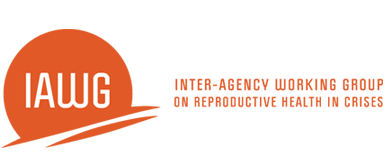 Basic Emergency Obstetric and Newborn Care in Humanitarian Settings: Select Signal FunctionsPre-course knowledge assessment - ANSWERSPlease answer the following questions. Please read the questions carefully and provide what you think to be the most true and honest answer. Which of the following lists contain the three MAIN causes of bleeding after birth?Soft uterus, a retained placenta, and perineal tearingSoft uterus, malaria, and dehydrationRetained placenta, malaria, and perineal tearingSoft uterus, twins, and perineal tearingI don’t knowWhich of the following lists contain the three parts of Active Management of the Third Stage of Labor?Give uterotonic, manually remove the placenta, and check for tearsCut the cord, wait for the placenta to deliver, and give uterotonicGive uterotonic, provide controlled cord traction, and check tone of the uterusWait for the placenta to deliver, check for tears, and check the tone of the uterusI don’t knowWhich medication does not have any temperature requirements for storage?MisoprostolOxytocinErgometrineI don’t knowIf you have not been trained to suture, and if the mother is bleeding from tears that you can see, which of	the following actions is MOST correct?Fill the mother’s vagina with clean gauzeUse clean technique to apply steady pressure with clean gauzeMassage her uterus to stop the bleedingI don’t knowIf the placenta has not delivered within 1 hour or the mother is bleeding too much, advanced help should 	be obtained immediately.TrueFalseI don’t knowWhat are three signs of hypertensive disease in pregnancy?Edema of the legs/feet, excess weight gain, high blood pressureHigh blood pressure, nausea and vomiting, proteinuriaSevere headache, edema of the legs/feet, excess weight gainProteinuria, vaginal bleeding, edema of the legs/feetI don’t knowCriteria for diagnosing pre-eclampsia include which of the following? Select all that apply.Gestational age greater than 20 weeksBlood pressure greater than 140/90 mmHG on two occasions four hours apartBlood pressure greater than 160/100 mmHG on one occasion1+ proteinuriaI don’t knowMagnesium sulfate 50% solution must be diluted to a 20% solution prior to IV administration.TrueFalse I don’t knowWhen transporting a patient to a higher level of care facility you must leave the baby with the family.TrueFalseI don’t knowWhich of the following are signs of puerperal sepsis?Temperature 37C, tender uterus, lower abdominal painTemperature 39C, tender uterus, chillsTemperature 37C, vaginal bleeding, abdominal crampingTemperature 38C, vaginal bleeding, soft uterusI don’t knowProlonged rupture of membranes, unskilled delivery attendant and prolonged labor are risk factors for	infection after delivery.TrueFalse.I don’t knowWhat is the preferred route of administration for antibiotics in the case of severe puerperal sepsis?OralIntramuscular (IM)Intravenous (IV)I don’t knowWomen may not seek care during labor and delivery if they think that they will be disrespected or abused.a. 	Trueb. 	Falsec. 	I don’t knowIf a patient is showing signs of hypovolemic shock, including rapid pulse and pallor, then it is best to administer intravenous fluids at a ________ rate.a. 	Slowb. 	Moderatec.	Rapidd. 	I don’t know